                      4 YAŞ NİSAN AYI AYLIK PLANLAMASINOT: -Pazartesi-perşembe süpriz günüdür. (Çocukların paylaşmayı öğrenmeleri için birlikte yaptığınız veya satın aldığınız sağlıklı yiyecekleri paylaşım günüdür.)-Salı günleri kitap günüdür. ( Çocukların Evden getirdikleri kitaplar okunacaktır.)-Cuma günleri Oyuncak günüdür										                                                                                                                 					                                                                          Sanat Etkinlikleri -Kesme yapıştırma-Yırtma yapıştırma-Parmak boyası etkinlikleri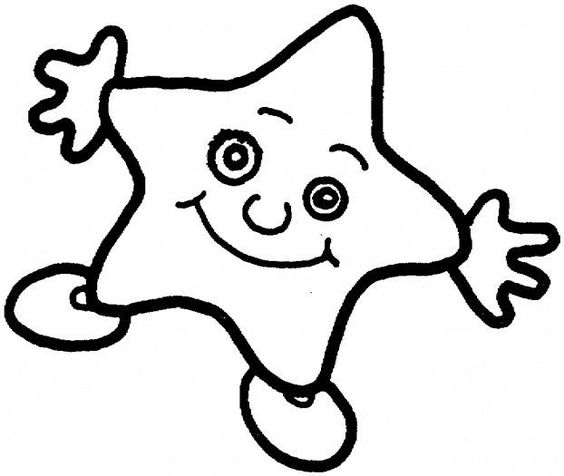 -Katlama etkinlikleri-Buruşturma etkinlikleri-Artık Materyal etkinlikleriKavramlar  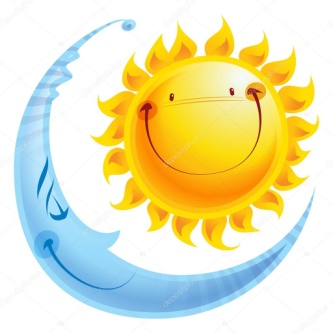 - Sesli-sessiz- Canlı-cansız- Bütün-yarım- Aynı-farklı- İlişki kurma- Problem çözme						                                                                                                                                                                                                                                                                                                                                                                                                                                                                                                                                                                                                                                   Türkçe Dil Etkinlikleri	-Paylaşınca daha güzel-Hop Hop tavşanın süpürgesi-Yemek kuralları-Haydi dikiş dikelim-Mırnavın yeni arkadaşı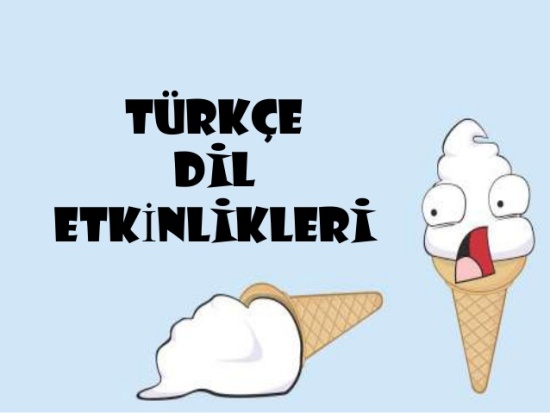 Bilmece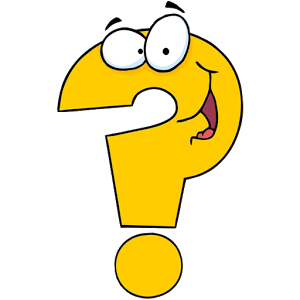 Horul horul uyur, mırıl mırıl konuşur. (Kedi)Gözlerine takarım etrafına bakarım.(Gözlük)-Yeşil montlu, kırmızı elbiseli,siyah düğmeli sulu kız.(Karpuz)-Ay var iken çıkarlar, güneş var iken kaçarlar.(Yıldızlar)-Alçacık dallı, yemesi ballı.(Çilek)-Gökte gördüm köprü, rengi se yedi türlü.(Gökkuşağı)-Ben giderim o gider, içimde tık tık eder.(Kalp)-Fırında pişer, mideye düşer.(Ekmek)-Sıra sıra odalar, birbirini kovalar.(Tren)-Bahçede, kırda dolaşır; evini sırtında taşır.(Kaplumbağa)-Alınca elimize Alo deriz ilk önce.(Telefon)Fen ve Doğa Etkinlikleri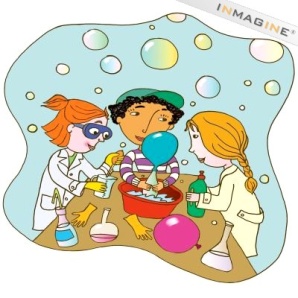 Deneyin Adı:- Mikrop deneyi- Yağmur deneyi		    Müzik Etlinlikleri-Gel birlikte şarkı söyleyelim-23 Nisan kutlu olsun-Çok çalışkan olmalıyız-Oynaya oynaya gelin çocuklar	 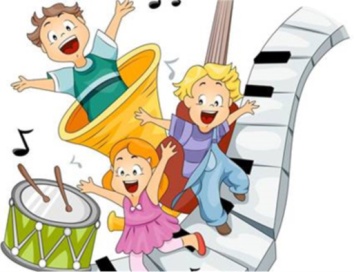 Parti 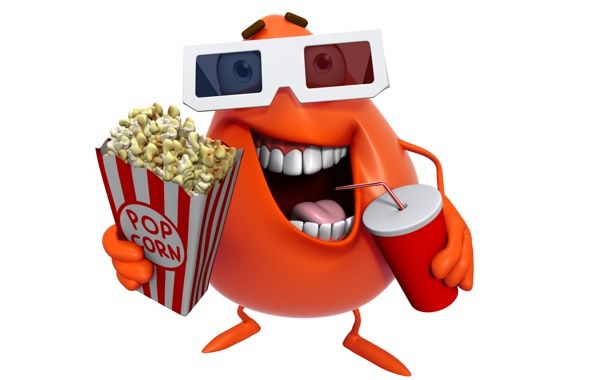 -Sinema partisi  Değerler Eğitimi        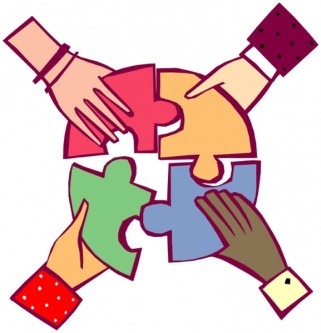 -MisafirperverlikBelirli gün ve haftalar-Ulusal Egemenlik Ve Çocuk Bayramı (23 Nisan)-Dünya Kitap Günü (23 Nisan gününü içine alan hafta)- Dünya sağlık günü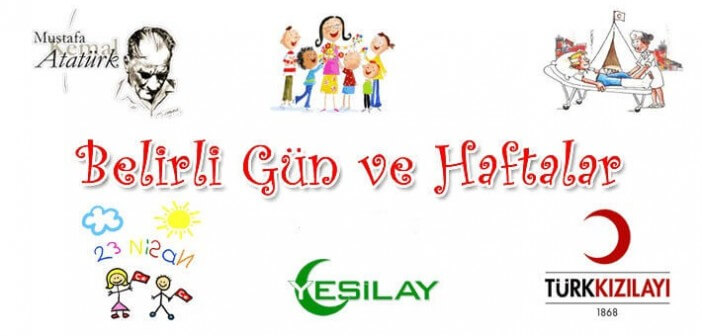 Matematik-1,2,3,4,5,6,7,8,9,10 Rakamı kavrama-1’den 20’a kadar sayıları sayma-10'a 10'ar 100’e kadar sayabilme-Geometrik şekilleri kavrama-Silindir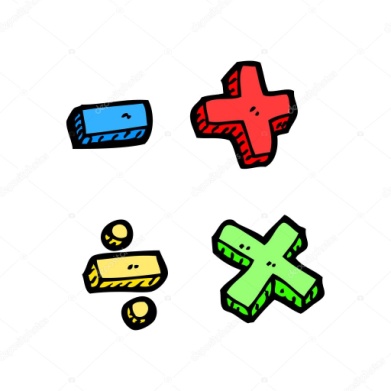 Oyun ve Hareket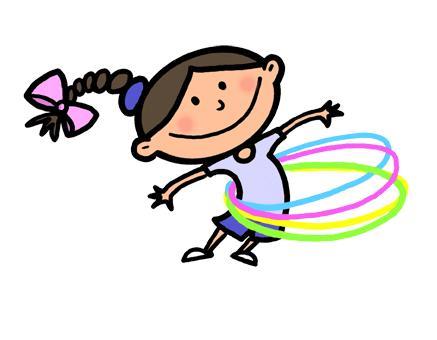 Öt kuşum ötKim yok?Halka geçirmeÇürük yumurtaKimdir bu?ZingaOkuma Yazmaya Hazırlık Çalışmaları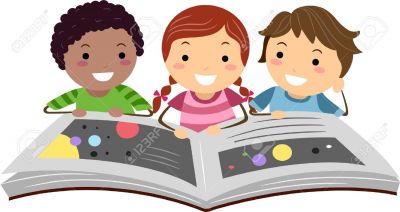 -Çizgi çalışmaları -Örüntü oluşturma-Çizgileri birleştirme çalışmaları-Noktaları birleştirme çalışmaları